Math Notebooking…What’s the purpose?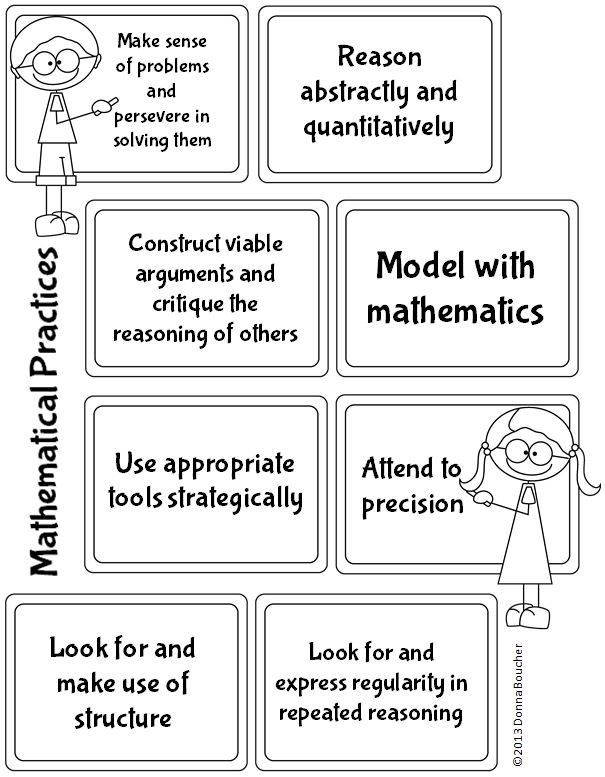 CCSSSpeaking & ListeningComprehension and Collaboration:Engage effectively in a range of collaborative discussions, building on others' ideas and expressing their own clearly.Come to discussions prepared having read or studied required material; explicitly draw on that preparation and other information known about the topic to explore ideas under discussion.Follow agreed-upon rules for discussions (e.g., gaining the floor in respectful ways, listening to others with care, speaking one at a time about the topics and texts under discussion).Ask questions to check understanding of information presented, stay on topic, and link their comments to the remarks of others.Explain their own ideas and understanding in light of the discussion.Presentation of Knowledge and Ideas:	Report on a topic, speaking clearly at an 	understandable pace.Create visual displays when appropriate to emphasize or enhance certain facts or details.Speak in complete sentences when appropriate to task and situation in order to provide requested detail or clarification.